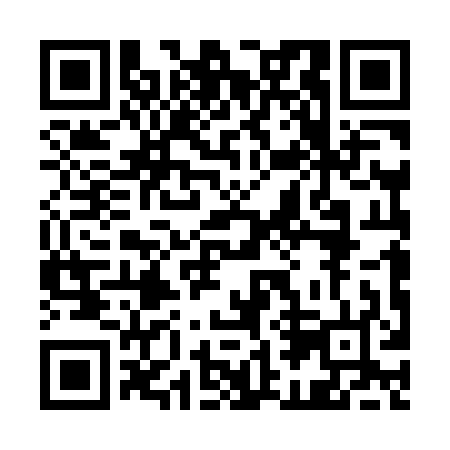 Prayer times for Aurelian Springs, North Carolina, USAMon 1 Jul 2024 - Wed 31 Jul 2024High Latitude Method: Angle Based RulePrayer Calculation Method: Islamic Society of North AmericaAsar Calculation Method: ShafiPrayer times provided by https://www.salahtimes.comDateDayFajrSunriseDhuhrAsrMaghribIsha1Mon4:295:571:155:068:3310:012Tue4:305:581:155:068:3310:013Wed4:305:581:165:068:3310:014Thu4:315:591:165:068:3310:005Fri4:325:591:165:068:3210:006Sat4:326:001:165:078:329:597Sun4:336:011:165:078:329:598Mon4:346:011:165:078:329:599Tue4:356:021:175:078:319:5810Wed4:366:021:175:078:319:5811Thu4:366:031:175:078:319:5712Fri4:376:041:175:078:309:5613Sat4:386:041:175:078:309:5614Sun4:396:051:175:078:299:5515Mon4:406:061:175:078:299:5416Tue4:416:061:175:078:289:5317Wed4:426:071:175:078:289:5318Thu4:436:081:185:078:279:5219Fri4:446:081:185:078:279:5120Sat4:456:091:185:078:269:5021Sun4:466:101:185:078:259:4922Mon4:476:111:185:078:259:4823Tue4:486:111:185:078:249:4724Wed4:496:121:185:078:239:4625Thu4:506:131:185:078:229:4526Fri4:516:141:185:078:229:4427Sat4:526:141:185:068:219:4328Sun4:536:151:185:068:209:4229Mon4:546:161:185:068:199:4130Tue4:556:171:185:068:189:4031Wed4:566:181:185:068:179:38